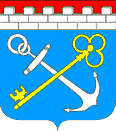 Комитет государственного строительного надзора и государственной экспертизы Ленинградской областиПРИКАЗот «___» __________ 2019 года № ___	Об утверждении квалификационных требований, предъявляемых к кандидатам на замещение вакантной должности руководителя подведомственного комитету государственного строительного надзора и государственной экспертизы Ленинградской области государственного автономного учреждения «Управление государственной экспертизы Ленинградской области», и перечня документов, представляемых кандидатами на замещение вакантной должности руководителя подведомственного комитету государственного строительного надзора и государственной экспертизы Ленинградской области государственного автономного учреждения «Управление государственной экспертизы Ленинградской области»В соответствии с пунктом 1.2 Положения о порядке проведения конкурса на право замещения вакантной должности руководителя государственного унитарного предприятия (государственного автономного, бюджетного или казенного учреждения) в Ленинградской области, утвержденного постановлением Губернатора Ленинградской области от 01 февраля 2000 года № 32-пг,ПРИКАЗЫВАЮ:Утвердить квалификационные требования, предъявляемые к кандидатам на замещение вакантной должности руководителя подведомственного комитету государственного строительного надзора и государственной экспертизы Ленинградской области государственного автономного учреждения «Управление государственной экспертизы Ленинградской области».Утвердить перечень документов, представляемых кандидатами на замещение вакантной должности руководителя подведомственного комитету государственного строительного надзора и государственной экспертизы Ленинградской области государственного автономного учреждения «Управление государственной экспертизы Ленинградской области».Контроль за исполнением настоящего приказа оставляю за собой.Приложение № 1к приказу комитета государственного строительного надзора и государственной экспертизы Ленинградской областиот «__» __________2019 года № ___КВАЛИФИКАЦИОННЫЕ ТРЕБОВАНИЯ, ПРЕДЪЯВЛЯЕМЫЕ К КАНДИДАТАМ НА ЗАМЕЩЕНИЕ ВАКАНТНОЙ ДОЛЖНОСТИ РУКОВОДИТЕЛЯ ПОДВЕДОМСТВЕННОГО КОМИТЕТУ ГОСУДАРСТВЕННОГО СТРОИТЕЛЬНОГО НАДЗОРА И ГОСУДАРСТВЕННОЙ ЭКСПЕРТИЗЫ ЛЕНИНГРАДСКОЙ ОБЛАСТИ ГОСУДАРСТВЕННОГО АВТОНОМНОГО УЧРЕЖДЕНИЯ «УПРАВЛЕНИЕ ГОСУДАРСТВЕННОЙ ЭКСПЕРТИЗЫ ЛЕНИНГРАДСКОЙ ОБЛАСТИ»1. Высшее образование.2. Стаж работы (службы) на руководящих должностях не менее 5 лет.3. Профессиональные знания и навыки:3.1. Подтверждаемые дипломом о высшем образовании соответствующего уровня:- полученные с 01.07.2017 направление подготовки или специальность укрупненных групп "Архитектура", ""Юриспруденция";- полученные до 01.07.2017 специальность или направление подготовки укрупненных групп специальностей и направлений подготовки "Архитектура и строительство", "Юриспруденция", "Правоведение".Знания (применительно к исполнению конкретных должностных обязанностей):Конституции Российской Федерации;Градостроительного кодекса Российской Федерации;Федерального закона от 27 июля 2010 года № 210-ФЗ «Об организации предоставления государственных и муниципальных услуг»;Федерального закона от 02 мая 2006 года № 59-ФЗ «О порядке рассмотрения обращений граждан Российской Федерации»;Федерального закона от 27 июля 2006 года № 152-ФЗ «О персональных данных»;Федерального закона от 25 декабря 2008 года № 273-ФЗ «О противодействии коррупции»;Федерального закона от 12 января 1996 года № 7-ФЗ «О некоммерческих организациях»;Федерального закон от 03 ноября 2006 года № 174-ФЗ «Об автономных учреждениях»;Федерального закона от 18 июля 2011 года № 223-ФЗ «О закупках товаров, работ, услуг отдельными видами юридических лиц»;постановления Правительства Российской Федерации от 05 марта 2007 года № 145 «О порядке организации и проведения государственной экспертизы проектной документации и результатов инженерных изысканий»;постановления Правительства Российской Федерации от 16 февраля 2008 года № 87 «О составе разделов проектной документации и требованиях к их содержанию»;постановления Правительства Российской Федерации от 18 мая 2009 года № 427 «О порядке проведения проверки достоверности определения сметной стоимости строительства, реконструкции, капитального ремонта объектов капитального строительства, работ по сохранению объектов культурного наследия (памятников истории и культуры) народов Российской Федерации, финансирование которых осуществляется с привлечением средств бюджетов бюджетной системы Российской Федерации, средств юридических лиц, созданных Российской Федерацией, субъектами Российской Федерации, муниципальными образованиями, юридических лиц, доля Российской Федерации, субъектов Российской Федерации, муниципальных образований в уставных (складочных) капиталах которых составляет более 50 процентов»;постановления Правительства Российской Федерации от 12 ноября 2016 года № 1159 «О критериях экономической эффективности проектной документации»; постановления Правительства Российской Федерации от 12 мая 2017 года № 563 «О порядке и об основаниях заключения контрактов, предметом которых является одновременно выполнение работ по проектированию, строительству и вводу в эксплуатацию объектов капитального строительства, и о внесении изменений в некоторые акты Правительства Российской Федерации»;постановления Правительства Ленинградской области от 27 февраля 2013 года № 45 «О представлении лицом, поступающим на работу на должность руководителя государственного учреждения Ленинградской области, и руководителем государственного учреждения Ленинградской области сведений о своих доходах, об имуществе и обязательствах имущественного характера и о доходах, об имуществе и обязательствах имущественного характера супруга (супруги) и несовершеннолетних детей, а также о проверке их достоверности, размещении на официальных сайтах органов государственной власти Ленинградской области и опубликовании»;основ планирования деятельности государственного автономного учреждения; основ финансирования и организации бухгалтерского учета в государственном автономном учреждении; основ организации управления государственным автономным учреждением;основ законодательства о области осуществления закупок отдельными видами юридических лиц;основ законодательства о труде, Трудового Кодекса Российской Федерации и иных актов, содержащих нормы трудового права.основных требований охраны труда;вопросов управления и распоряжения государственным имуществом.Навыки:принятия и организации выполнения управленческих решений;контроля исполнения поручений;планирования деятельности;управления персоналом;предупреждения и разрешения проблемных ситуаций, приводящих к конфликту интересов;публичных выступлений;ведения деловых переговоров;самостоятельных аналитических исследований;подготовки проектов правовых актов, докладов, отчетов, обзоров, справок, протоколов, служебных писем, служебных записок;работы в операционной системе семейства Windows, в текстовом редакторе Microsoft Office Word, с табличным процессором Microsoft Office Excel;работы в информационно-телекоммуникационных сетях, в том числе сети «Интернет»;использования копировальной техники, средств телефонной и факсимильной связи;систематизации информации.Приложение № 2к приказу комитета государственного строительного надзора и государственной экспертизы Ленинградской областиот «__» __________2019 года № ___ПЕРЕЧЕНЬ ДОКУМЕНТОВ, ПРЕДСТАВЛЯЕМЫХ КАНДИДАТАМИ НА ЗАМЕЩЕНИЕ ВАКАНТНОЙ ДОЛЖНОСТИ РУКОВОДИТЕЛЯ ПОДВЕДОМСТВЕННОГО КОМИТЕТУ ГОСУДАРСТВЕННОГО СТРОИТЕЛЬНОГО НАДЗОРА И ГОСУДАРСТВЕННОЙ ЭКСПЕРТИЗЫ ЛЕНИНГРАДСКОЙ ОБЛАСТИ ГОСУДАРСТВЕННОГО АВТОНОМНОГО УЧРЕЖДЕНИЯ «УПРАВЛЕНИЕ ГОСУДАРСТВЕННОЙ ЭКСПЕРТИЗЫ ЛЕНИНГРАДСКОЙ ОБЛАСТИ»Заявка, включающая согласие заявителя с условиями, изложенными в конкурсной документации.Анкета заявителя, написанная собственноручно и содержащая сведения, предусмотренные в анкете, форма которой утверждена распоряжением Правительства Российской Федерации от 26 мая 2005 года N 667-р.Копия диплома о высшем образовании с копиями вкладышей к дипломам.Одна фотография размером 4 x 6 см.Список публикаций по направлениям своей профессиональной деятельности (при наличии).Заверенные в установленном порядке копии трудовой книжки или иных документов, подтверждающих трудовую (служебную) деятельность гражданина, документов о повышении квалификации, о присвоении ученой степени либо ученого звания.Предложения заявителя по организации работы учреждения, обеспечивающие улучшение основных показателей его деятельности.Кандидат вправе представить другие документы, не предусмотренные настоящим перечнем, характеризующие личность заявителя, его деловую репутацию и профессиональную квалификацию.Председатель комитетаД.А. Горбунов